Библиотека – место, где чтение уместно.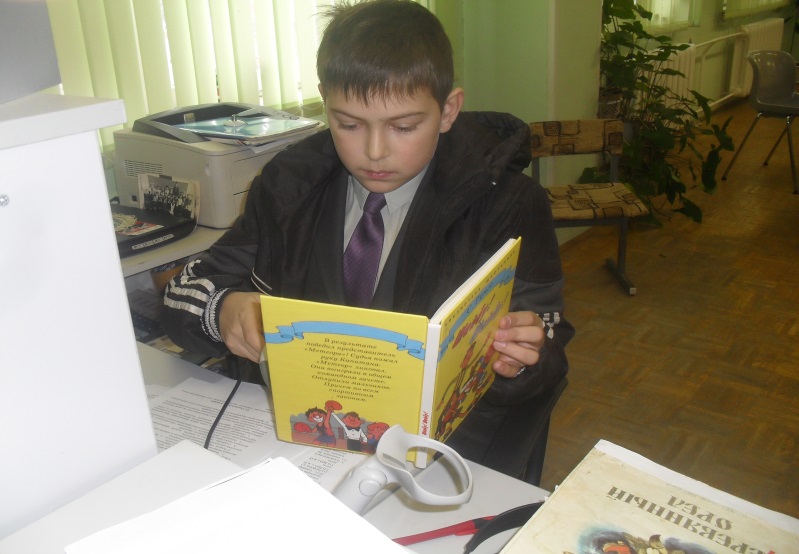 «Кто владеет информацией, тот владеет миром». «Читайте, читайте, страницы листайте, свой мир открывайте, в нём всё впереди!»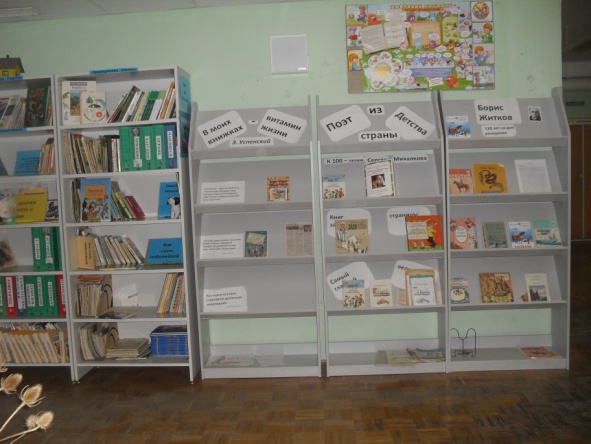  Для вас оформляются книжные выставки.«Искусство читать  –  это искусство мыслить» (Эмиль Фаге).В мире столько разных книжек для девчонок и мальчишек. 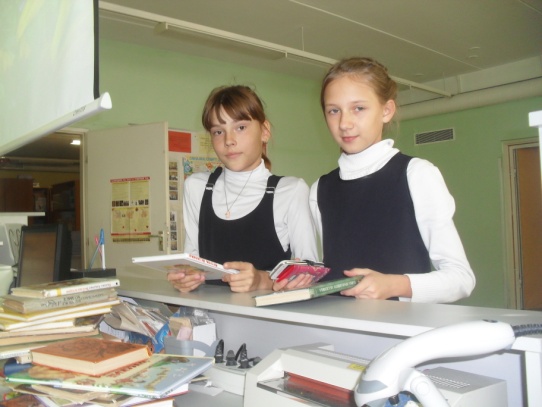 «Учитесь, читайте, размышляйте и извлекайте из всего самое полезное»  Н.И. ПироговМы в книжках ищем мудрые советы,Когда не знаем,  как нам поступить. И до сих пор не найдено ответаНа каверзный вопрос «так быть или не быть»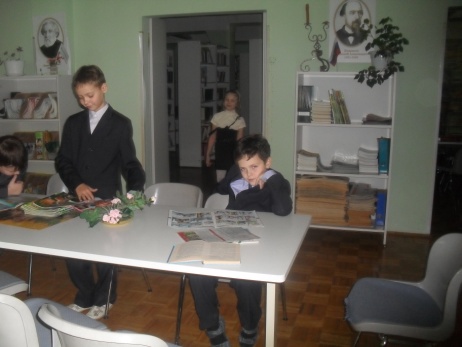 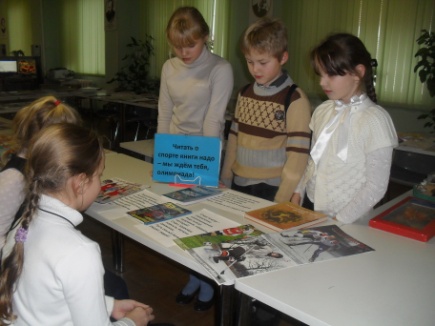 Библиотека  выписывает 39 наименований  периодической печати для своих читателей.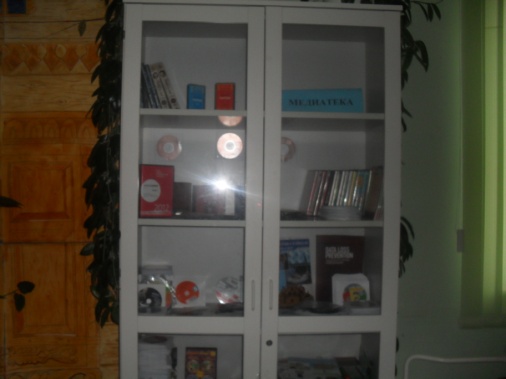 Для вас  в фондах бибилиотеке есть и  материалы на электронных носителях, компьютеры Здесь вы можете сделать презентации, найти нужный вам материал. 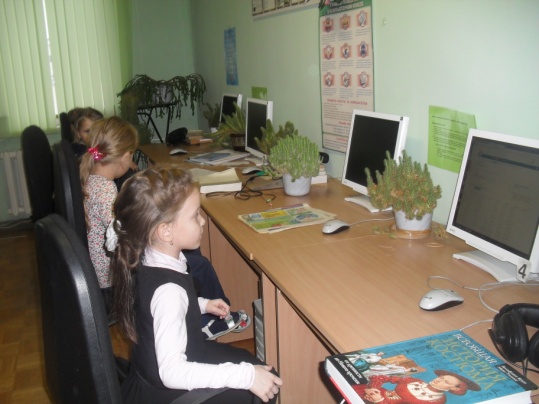 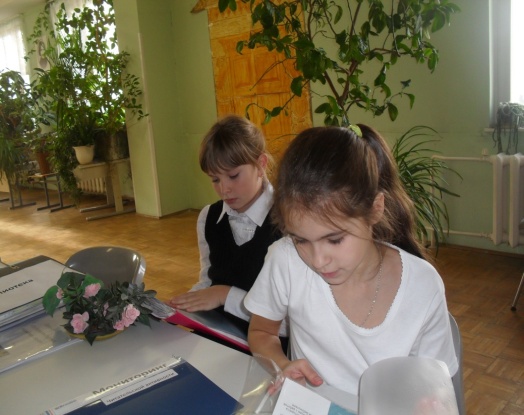 В этом году библиотека получила 2858 экз. учебников.Мы привыкли к книге, редко думаем о ней, как о замечательном сокровище, и бывает, что не всегда ценим и бережем её.  Учебник – это тоже книга, только книга учебная.  В школе проходит акция « Сохрани школьный учебник».  Будут проведены рейды по проверке стояния учебников.Уважаемые родители! Очень просим  вас обратить внимание на сохранность учебников ваших детей! Во избежание потерь и порчи учебников, каждый учебник должен быть аккуратно обёрнут и иметь закладку. Рекомендательный список литературы «Рождественские рассказы русских писателей»Н.В. Гоголь « Ночь перед рождеством»Л.Н. Толстой «Детство Никиты»И. Шмелёв «Летго Господне»Л.Воронкова «Танина ёлка»
А.П. Гайдар «Чук и Гек»О. Иваненко « Про золотую ёлку и золотой мандарин»Л.Андреев «Ангелочек»А.И.Куприн « Чудесный доктор»В.Белов « Даня»Л. Чарская «Подарок ангела»Пусть и в вашей жизни встречаются чудеса!Новогодняя викторина:Всегда ли год заканчивается в декабре?В какой стране новогоднего старика зовут  Пер Ноэль?В какой стране новогоднего старика зовут Вайнатхеман?В какой стране новогоднего старика зовут Тосигама?В какой стране новогоднего старика зовут Юлеманд?В какой стране новогоднего старика зовут Санта-Клаус?Как называется деревня,  в которой однажды в рождественскую ночь, по просьбе одной из жительниц, чёрт украл Луну?Как звали сыновей     геолога Сергеева, которые приехали  к нему на новогодний праздник          в далёкую страну?В какую новогоднюю игрушку привратил молодого принца король мышей, если верить сказке Э.Гофмана?Есть один такой цветок, Не вплетёшь его в венок.На него подуй слегка –Был цветок,  и нет цветка. А как справляют  Новый год в разных странах, вы можете  узнать, почитав  книги журналы, а также приглашаем вас в библиотеку для  участия в викторине. 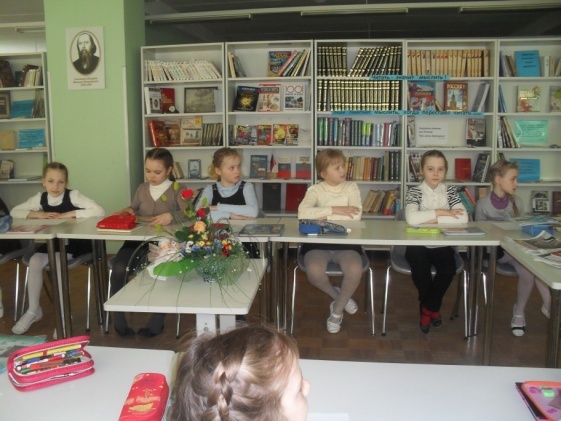 Здесь двери открыты каждому –Пожалуйста, заходите!Всё лучшее, нужное, важное
Берите, читайте, любите!Здесь порядок, Как в аптеке. 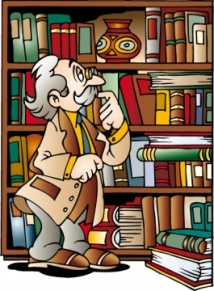 А я вас всегда видеть рада.И раскрыть любые тайныПомогу, конечно,  вам.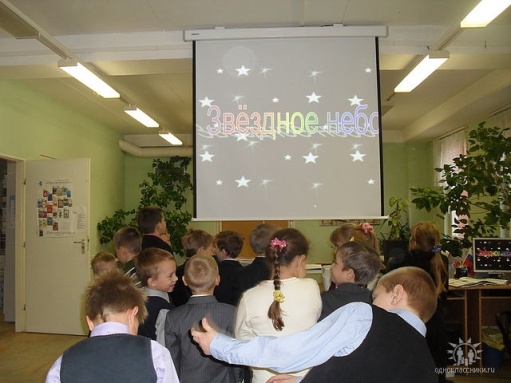 Наша электронная почта МОУ СОШ №52 <school52_lib@mail.ru>